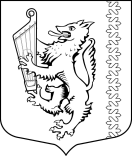 АДМИНИСТРАЦИЯ МУНИЦИПАЛЬНОГО ОБРАЗОВАНИЯ«РОЩИНСКОЕ ГОРОДСКОЕ ПОСЕЛЕНИЕ»ВЫБОРГСКОГО РАЙОНА ЛЕНИНГРАДСКОЙ ОБЛАСТИП О С Т А Н О В Л Е Н И Еот  «15» февраля 2021 года	                                                                                           № 54О внесении изменений в постановлениеадминистрации МО «Рощинское  городскоепоселение»  Выборгского района Ленинградскойобласти от 14.10.2020г. №  482  «Об утверждениимуниципальной программы «Обеспечение устойчивого функционирования  и развитиякоммунальной и инженерной инфраструктурыи повышение энергоэффективности  в муниципальномобразовании «Рощинское городское поселение»Выборгского района  Ленинградской области»В соответствии с Федеральным законом от 06.10.2003 года  131-ФЗ «Об общих принципах организации местного самоуправления в Российской Федерации,  статьей 179 Бюджетного кодекса Российской Федерации, администрация  муниципального образования  «Рощинское   городское   поселение»  Выборгского    района    Ленинградской   области  п о с т а н о в л я е т, 1. Внести изменения в постановление администрации МО «Рощинское  городское поселение»  от 14.10.2020г. №  482  «Об утверждении муниципальной программы «Обеспечение устойчивого функционирования  и развития коммунальной и инженерной инфраструктуры и повышение энергоэффективности  в муниципальном образовании «Рощинское городское поселение»  Выборгского района  Ленинградской области» (далее – Постановление),  изложив:1.1. В приложении 1 Паспорт муниципальной    программы «Обеспечение устойчивого функционирования  и развития коммунальной и инженерной инфраструктуры и повышение энергоэффективности  в муниципальном образовании «Рощинское городское поселение»  Выборгского района  Ленинградской области» и паспорта подпрограмм в редакции согласно приложению 1 к настоящему Постановлению;1.2. Приложение 2 «План мероприятий (объектов) и их реализации муниципальной «Обеспечение устойчивого функционирования  и развития коммунальной и инженерной инфраструктуры и повышение энергоэффективности  в муниципальном образовании «Рощинское городское поселение»  Выборгского района  Ленинградской области» в редакции согласно приложению 2 к настоящему Постановлению.2. Настоящее постановление опубликовать в официальном печатном издании и разместить на официальном сайте МО «Рощинское  городское поселение» (рощино.рф).3. Настоящее постановление вступает в силу с момента его официального опубликования.4. Контроль за исполнением настоящего постановления оставляю за собой.Заместитель главы администрации 	                                                   Х.С. ЧахкиевПриложение 1к постановлению администрации муниципального образования «Рощинское городское поселение»Выборгского района Ленинградской областиот «15» февраля 2021 г. №54МУНИЦИПАЛЬНАЯ ПРОГРАММА «ОБЕСПЕЧЕНИЕ УСТОЙЧИВОГО ФУНКЦИОНИРОВАНИЯ И РАЗВИТИЯ КОММУНАЛЬНОЙ И ИНЖЕНЕРНОЙ ИФРАСТРУКТУРЫ И ПОВЫШЕНИЕ ЭНЕРГОЭФФЕКТИВНОСТИ В МУНИЦИПАЛЬНОМ  ОБРАЗОВАНИИ «РОЩИНСКОЕ ГОРОДСКОЕ ПОСЕЛЕНИЕ» ВЫБОРГСКОГО РАЙОНА ЛЕНИНГРАДСКОЙ ОБЛАСТИ»ПАСПОРТ муниципальной программы «Обеспечение устойчивого функционирования и развития коммунальной и инженерной инфраструктуры и повышение энергоэффективности в муниципальном образовании «Рощинское городское поселение» Выборгского района Ленинградской области»Подпрограмма «Энергетика в МО «Рощинское городское поселение» ПАСПОРТПодпрограмма«Водоснабжение и водоотведение  МО «Рощинское городское поселение» ПАСПОРТПодпрограмма «Газификация МО «Рощинское городское поселение» ПАСПОРТ  Приложение 2к постановлению администрации муниципального образования «Рощинское городское поселение»Выборгского района Ленинградской областиот «15» февраля 2021г. № 54Полное наименование«Обеспечение устойчивого функционирования и развития коммунальной и инженерной инфраструктуры  и повышение энергоэффективности в муниципальном образовании «Рощинское городское поселение» Выборгского района Ленинградской области » (далее – Программа)Ответственный исполнитель ПрограммыАдминистрация муниципального образования «Рощинское городское поселение» Выборгского района Ленинградской областиСоисполнители ПрограммыотсутствуютУчастники ПрограммыАдминистрация муниципального образования «Рощинское городское поселение» Выборгского района Ленинградской области;Программно-целевые инструменты ПрограммыОсновные мероприятия подпрограмм ПрограммыПодпрограммы ПрограммыПодпрограмма  «Энергетика в МО «Рощинское городское поселение»;Подпрограмма «Водоснабжение и  МО «Рощинское городское поселение»;  Подпрограмма  «Газификация МО «Рощинское городское поселение»Цели ПрограммыДальнейшее развитие системы газоснабжения на территории МО «Рощинское городское поселение» и повышение уровня жизни населения поселения с максимальным использованием существующей системы распределительных газопроводов, а также на основе вновь построенных газораспределительных сетей;Стратегической целью развития отрасли коммунального хозяйства является обеспечение надежности и эффективности функционирования коммунального комплекса на территории МО «Рощинское городское поселение».Задачи ПрограммыОбъекты газификации:подготовка, разработка и согласование в установленном порядке проектно-сметной документации; получение разрешения на строительство;проведение торгов и заключение муниципальных контрактов на выполнение работ по проектированию и строительству  распределительных газопроводов; выполнение проектных и строительно-монтажных работ, подготовка исполнительной документации на сети, сдача объекта в эксплуатацию; оформление газопроводов в муниципальную собственность и дальнейшая передача их в эксплуатирующей организации;обслуживание газораспределительной сети на территории.Объекты коммунального хозяйства:достижение единого уровня параметров качества коммунального обслуживания во всех населенных пунктах;предупреждение ситуаций, связанных с нарушением функционирования объектов коммунального хозяйства;Обеспечение бесперебойного предоставления коммунальных услуг в период отопительного сезонаЦелевые индикаторы и показатели ПрограммыХарактеристика показателей (индикаторов) Программы представлена в соответствующих разделах подпрограммЭтапы и сроки реализации муниципальной Программы2021-2023 годыОбъемы бюджетных ассигнований муниципальной ПрограммыОбщий объем финансирования составляет 59 860,2 тыс. руб., в том числе: из областного бюджета  - 48 220,5 тыс. руб., из бюджета МО «Рощинское городское поселение» - 11 639,7 тыс. руб. из них:2021 год  – 52 351,1 тыс. руб., в том числе: из областного бюджета  - 48 220,5 тыс. руб., из бюджета МО «Рощинское городское поселение» - 4 130,6 тыс. руб.;2022 год  – 512,2 тыс. руб;2023 год –  6 996,9 тыс.руб.Ожидаемые результаты реализации муниципальной ПрограммыРеализация мероприятий программы будет способствовать:1. Газификации     индивидуальных  жилых домов в МО «Рощинское  городское поселение»;2. Проектированию новых газораспределительных сетей на территории поселения;3. Развитию инфраструктуры на территории МО «Рощинское  городское поселение».Полное наименование «Энергетика в МО «Рощинское городское поселение»  (далее – Подпрограмма)Ответственный исполнитель ПодпрограммыАдминистрация  муниципального образования  «Рощинское городское поселение» Выборгского района Ленинградской областиСоисполнители ПодпрограммыОтсутствуютУчастники ПодпрограммыАдминистрация  муниципального образования  «Рощинское городское поселение» Выборгского района Ленинградской области, сектор по ЖКХ и благоустройствуПрограммно-целевые инструменты ПодпрограммыОтсутствуютЦели ПодпрограммыПовышение качества, надежности и эффективности снабжения населения коммунальной услугой отопления и горячего водоснабжения.  Задачи ПодпрограммыОбеспечение 100% доли объектов теплоснабжения, подготовленных к осенне-зимнему сезону.Удержание коэффициента обеспечения нормативного предоставления коммунальных ресурсов (услуг) теплоснабжения потребителю, то есть бесперебойно либо с перерывами, не превышающими продолжительность, соответствующую требованиям к качеству предоставления коммунальных услуг на уровне 1.Целевые индикаторы и показатели ПодпрограммыДоля объектов теплоснабжения, подготовленных к осенне-зимнему сезону от запланированного на текущий годЭтапы и сроки реализации Подпрограммы2021-2023 годыОбъемы бюджетных ассигнований ПодпрограммыОбщий объем финансирования  подпрограммы  планируется  освоить 56 459,2 тыс. руб., в том числе: из областного бюджета – 48 220,5 тыс. руб., из бюджета МО «Рощинское городское поселение» - 8 238,7 тыс. руб.:2021 год -     51 850,0 тыс. руб., в том числе: из областного бюджета  - 48 220,5 тыс. руб., из бюджета МО «Рощинское городское поселение» - 3 629,5 тыс. руб.2022 год -     159,2 тыс. руб.;2023 год -     4 450,0 тыс. руб.Ожидаемые результаты реализации Подпрограммы- сокращение сверхнормативных потерь в системах теплоснабжения;- снижение затрат  предприятий на эксплуатацию систем теплоснабжения;- обеспечение надежности теплоснабжения в соответствии с требованиями технических регламентов.Полное наименование «Водоснабжение и  МО «Рощинское городское поселение»  (далее – Подпрограмма)Ответственный исполнитель ПодпрограммыАдминистрация  муниципального образования  «Рощинское городское поселение» Выборгского района Ленинградской областиСоисполнители ПодпрограммыОтсутствуютУчастники ПодпрограммыАдминистрация  муниципального образования  «Рощинское городское поселение» Выборгского района Ленинградской области, сектор по ЖКХ и благоустройствуПрограммно-целевые инструменты ПодпрограммыОтсутствуютЦели Подпрограммы-  сократить сверхнормативные потери в системах наружного водоснабжения;- снизить затраты  предприятий на эксплуатацию систем водоснабжения и водоотведения;-  обеспечить качественное водоснабжение населения, очистку сточных вод в соответствии с современными требованиями санитарного и природоохранного законодательств;- обеспечить надежную работу систем водоснабжения и водоотведения;- уменьшения потерь тепловой энергии в окружающую среду, в том числе и с потерей теплоносителяЗадачи ПодпрограммыОбеспечение 100% доли объектов водоснабжения, водоотведения и теплоснабжения, подготовленных к осенне-зимнему сезону.Удержание коэффициента обеспечения нормативного предоставления коммунальных ресурсов (услуг) водоснабжения, водоотведения и теплоснабжения потребителю, то есть бесперебойно либо с перерывами, не превышающими продолжительность, соответствующую требованиям к качеству предоставления коммунальных услуг на уровне 1.Целевые индикаторы и показатели ПодпрограммыДоля объектов водоснабжения и водоотведения, подготовленных к осенне-зимнему сезону от запланированного на текущий год (%)Этапы и сроки реализации Подпрограммы2021-2023 годыОбъемы бюджетных ассигнований ПодпрограммыОбщий объем финансирования  подпрограммы  планируется  освоить 200,0 тыс. руб.:2021 год  –   0,0 тыс. руб.;2022 год  –   100,0 тыс. руб.2023 год  –   100,0 тыс. руб.Ожидаемые результаты реализации Подпрограммы- сокращение сверхнормативных потерь в системах наружного водоснабжения.- снижение затрат  предприятий на эксплуатацию систем водоснабжения и водоотведения.- обеспечение качественного водоснабжения населения, очистку сточных вод, в соответствии с современными требованиями санитарного и природоохранного законодательств.Наименование подпрограммы«Газификация МО «Рощинское городское поселение» (далее – подпрограмма).Ответственный исполнитель подпрограммыАдминистрация  муниципального образования  «Рощинское городское поселение» Выборгского района Ленинградской области, сектор по ЖКХ и благоустройствуУчастники подпрограммыАдминистрация МО «Рощинское городское поселение» Выборгского района Ленинградской областиУчастники подпрограммыЦели подпрограммыДальнейшее развитие системы газоснабжения на территории муниципального образования  «Рощинское городское поселение» и повышение уровня жизни населения поселения с максимальным использованием существующей системы распределительных газопроводов, а также на основе вновь построенных газораспределительных сетей.Задачи подпрограммыПодготовка, разработка и согласование в установленном порядке проектно-сметной документации; Получение разрешения на строительство;Проведение торгов и заключение муниципальных контрактов на выполнение работ по проектированию и строительству  распределительных газопроводов, Выполнение проектных и строительно-монтажных работ, подготовка исполнительной документации на сети, сдача объекта в эксплуатацию; Оформление газопроводов в муниципальную собственность и дальнейшая передача их в эксплуатирующей организации.Обслуживание газораспределительной сети на территории.Целевые индикаторы (показатели) подпрограммыДоля объектов газификации, подготовленных к строительствуЭтапы и сроки реализации подпрограммыПодпрограмма реализуется в 2021-2023 годах Объемы бюджетных ассигнований подпрограммыОбщий объем финансирования подпрограммы планируется освоить –  3 201,0 тыс. руб., в том числе по годам реализации: 2021 год  –       501,1 тыс. руб.;2022 год  –       253,0 тыс. руб.;2023 год  –       2 446,9 тыс. руб.Ожидаемые результаты реализации подпрограммы Реализация мероприятий подпрограммы будет способствовать:1. Газификации     индивидуальных  жилых домов в МО «Рощинское  городское поселение».2. Проектированию новых газораспределительных сетей на территории поселения:3. Развитию инфраструктуры на территории МО «Рощинское  городское поселение».ПЛАН МЕРОПРИЯТИЙ
 И РЕАЛИЗАЦИИ ПОДПРОГРАММ  ПРОГРАММЫ  «ОБЕСПЕЧЕНИЕ УСТОЙЧИВОГО ФУНКЦИОНИРОВАНИЯ И  РАЗВИТИЯ КОММУНАЛЬНОЙ И ИНЖЕНЕРНОЙ ИНФРАСТРУКТУРЫ И ПОВЫШЕНИЕ ЭНЕРГОЭФФЕКТИВНОСТИ  В МУНИЦИПАЛЬНОМ  ОБРАЗОВАНИИ  «РОЩИНСКОЕ ГОРОДСКОЕ ПОСЕЛЕНИЕ» ВЫБОРГСКОГО РАЙОНА ЛЕНИНГРАДСКОЙ ОБЛАСТИ"
 ПЛАН МЕРОПРИЯТИЙ
 И РЕАЛИЗАЦИИ ПОДПРОГРАММ  ПРОГРАММЫ  «ОБЕСПЕЧЕНИЕ УСТОЙЧИВОГО ФУНКЦИОНИРОВАНИЯ И  РАЗВИТИЯ КОММУНАЛЬНОЙ И ИНЖЕНЕРНОЙ ИНФРАСТРУКТУРЫ И ПОВЫШЕНИЕ ЭНЕРГОЭФФЕКТИВНОСТИ  В МУНИЦИПАЛЬНОМ  ОБРАЗОВАНИИ  «РОЩИНСКОЕ ГОРОДСКОЕ ПОСЕЛЕНИЕ» ВЫБОРГСКОГО РАЙОНА ЛЕНИНГРАДСКОЙ ОБЛАСТИ"
 ПЛАН МЕРОПРИЯТИЙ
 И РЕАЛИЗАЦИИ ПОДПРОГРАММ  ПРОГРАММЫ  «ОБЕСПЕЧЕНИЕ УСТОЙЧИВОГО ФУНКЦИОНИРОВАНИЯ И  РАЗВИТИЯ КОММУНАЛЬНОЙ И ИНЖЕНЕРНОЙ ИНФРАСТРУКТУРЫ И ПОВЫШЕНИЕ ЭНЕРГОЭФФЕКТИВНОСТИ  В МУНИЦИПАЛЬНОМ  ОБРАЗОВАНИИ  «РОЩИНСКОЕ ГОРОДСКОЕ ПОСЕЛЕНИЕ» ВЫБОРГСКОГО РАЙОНА ЛЕНИНГРАДСКОЙ ОБЛАСТИ"
 ПЛАН МЕРОПРИЯТИЙ
 И РЕАЛИЗАЦИИ ПОДПРОГРАММ  ПРОГРАММЫ  «ОБЕСПЕЧЕНИЕ УСТОЙЧИВОГО ФУНКЦИОНИРОВАНИЯ И  РАЗВИТИЯ КОММУНАЛЬНОЙ И ИНЖЕНЕРНОЙ ИНФРАСТРУКТУРЫ И ПОВЫШЕНИЕ ЭНЕРГОЭФФЕКТИВНОСТИ  В МУНИЦИПАЛЬНОМ  ОБРАЗОВАНИИ  «РОЩИНСКОЕ ГОРОДСКОЕ ПОСЕЛЕНИЕ» ВЫБОРГСКОГО РАЙОНА ЛЕНИНГРАДСКОЙ ОБЛАСТИ"
 ПЛАН МЕРОПРИЯТИЙ
 И РЕАЛИЗАЦИИ ПОДПРОГРАММ  ПРОГРАММЫ  «ОБЕСПЕЧЕНИЕ УСТОЙЧИВОГО ФУНКЦИОНИРОВАНИЯ И  РАЗВИТИЯ КОММУНАЛЬНОЙ И ИНЖЕНЕРНОЙ ИНФРАСТРУКТУРЫ И ПОВЫШЕНИЕ ЭНЕРГОЭФФЕКТИВНОСТИ  В МУНИЦИПАЛЬНОМ  ОБРАЗОВАНИИ  «РОЩИНСКОЕ ГОРОДСКОЕ ПОСЕЛЕНИЕ» ВЫБОРГСКОГО РАЙОНА ЛЕНИНГРАДСКОЙ ОБЛАСТИ"
 ПЛАН МЕРОПРИЯТИЙ
 И РЕАЛИЗАЦИИ ПОДПРОГРАММ  ПРОГРАММЫ  «ОБЕСПЕЧЕНИЕ УСТОЙЧИВОГО ФУНКЦИОНИРОВАНИЯ И  РАЗВИТИЯ КОММУНАЛЬНОЙ И ИНЖЕНЕРНОЙ ИНФРАСТРУКТУРЫ И ПОВЫШЕНИЕ ЭНЕРГОЭФФЕКТИВНОСТИ  В МУНИЦИПАЛЬНОМ  ОБРАЗОВАНИИ  «РОЩИНСКОЕ ГОРОДСКОЕ ПОСЕЛЕНИЕ» ВЫБОРГСКОГО РАЙОНА ЛЕНИНГРАДСКОЙ ОБЛАСТИ"
 ПЛАН МЕРОПРИЯТИЙ
 И РЕАЛИЗАЦИИ ПОДПРОГРАММ  ПРОГРАММЫ  «ОБЕСПЕЧЕНИЕ УСТОЙЧИВОГО ФУНКЦИОНИРОВАНИЯ И  РАЗВИТИЯ КОММУНАЛЬНОЙ И ИНЖЕНЕРНОЙ ИНФРАСТРУКТУРЫ И ПОВЫШЕНИЕ ЭНЕРГОЭФФЕКТИВНОСТИ  В МУНИЦИПАЛЬНОМ  ОБРАЗОВАНИИ  «РОЩИНСКОЕ ГОРОДСКОЕ ПОСЕЛЕНИЕ» ВЫБОРГСКОГО РАЙОНА ЛЕНИНГРАДСКОЙ ОБЛАСТИ"
 ПЛАН МЕРОПРИЯТИЙ
 И РЕАЛИЗАЦИИ ПОДПРОГРАММ  ПРОГРАММЫ  «ОБЕСПЕЧЕНИЕ УСТОЙЧИВОГО ФУНКЦИОНИРОВАНИЯ И  РАЗВИТИЯ КОММУНАЛЬНОЙ И ИНЖЕНЕРНОЙ ИНФРАСТРУКТУРЫ И ПОВЫШЕНИЕ ЭНЕРГОЭФФЕКТИВНОСТИ  В МУНИЦИПАЛЬНОМ  ОБРАЗОВАНИИ  «РОЩИНСКОЕ ГОРОДСКОЕ ПОСЕЛЕНИЕ» ВЫБОРГСКОГО РАЙОНА ЛЕНИНГРАДСКОЙ ОБЛАСТИ"
 ПЛАН МЕРОПРИЯТИЙ
 И РЕАЛИЗАЦИИ ПОДПРОГРАММ  ПРОГРАММЫ  «ОБЕСПЕЧЕНИЕ УСТОЙЧИВОГО ФУНКЦИОНИРОВАНИЯ И  РАЗВИТИЯ КОММУНАЛЬНОЙ И ИНЖЕНЕРНОЙ ИНФРАСТРУКТУРЫ И ПОВЫШЕНИЕ ЭНЕРГОЭФФЕКТИВНОСТИ  В МУНИЦИПАЛЬНОМ  ОБРАЗОВАНИИ  «РОЩИНСКОЕ ГОРОДСКОЕ ПОСЕЛЕНИЕ» ВЫБОРГСКОГО РАЙОНА ЛЕНИНГРАДСКОЙ ОБЛАСТИ"
 ПЛАН МЕРОПРИЯТИЙ
 И РЕАЛИЗАЦИИ ПОДПРОГРАММ  ПРОГРАММЫ  «ОБЕСПЕЧЕНИЕ УСТОЙЧИВОГО ФУНКЦИОНИРОВАНИЯ И  РАЗВИТИЯ КОММУНАЛЬНОЙ И ИНЖЕНЕРНОЙ ИНФРАСТРУКТУРЫ И ПОВЫШЕНИЕ ЭНЕРГОЭФФЕКТИВНОСТИ  В МУНИЦИПАЛЬНОМ  ОБРАЗОВАНИИ  «РОЩИНСКОЕ ГОРОДСКОЕ ПОСЕЛЕНИЕ» ВЫБОРГСКОГО РАЙОНА ЛЕНИНГРАДСКОЙ ОБЛАСТИ"
 ПЛАН МЕРОПРИЯТИЙ
 И РЕАЛИЗАЦИИ ПОДПРОГРАММ  ПРОГРАММЫ  «ОБЕСПЕЧЕНИЕ УСТОЙЧИВОГО ФУНКЦИОНИРОВАНИЯ И  РАЗВИТИЯ КОММУНАЛЬНОЙ И ИНЖЕНЕРНОЙ ИНФРАСТРУКТУРЫ И ПОВЫШЕНИЕ ЭНЕРГОЭФФЕКТИВНОСТИ  В МУНИЦИПАЛЬНОМ  ОБРАЗОВАНИИ  «РОЩИНСКОЕ ГОРОДСКОЕ ПОСЕЛЕНИЕ» ВЫБОРГСКОГО РАЙОНА ЛЕНИНГРАДСКОЙ ОБЛАСТИ"
 ПЛАН МЕРОПРИЯТИЙ
 И РЕАЛИЗАЦИИ ПОДПРОГРАММ  ПРОГРАММЫ  «ОБЕСПЕЧЕНИЕ УСТОЙЧИВОГО ФУНКЦИОНИРОВАНИЯ И  РАЗВИТИЯ КОММУНАЛЬНОЙ И ИНЖЕНЕРНОЙ ИНФРАСТРУКТУРЫ И ПОВЫШЕНИЕ ЭНЕРГОЭФФЕКТИВНОСТИ  В МУНИЦИПАЛЬНОМ  ОБРАЗОВАНИИ  «РОЩИНСКОЕ ГОРОДСКОЕ ПОСЕЛЕНИЕ» ВЫБОРГСКОГО РАЙОНА ЛЕНИНГРАДСКОЙ ОБЛАСТИ"
 ПЛАН МЕРОПРИЯТИЙ
 И РЕАЛИЗАЦИИ ПОДПРОГРАММ  ПРОГРАММЫ  «ОБЕСПЕЧЕНИЕ УСТОЙЧИВОГО ФУНКЦИОНИРОВАНИЯ И  РАЗВИТИЯ КОММУНАЛЬНОЙ И ИНЖЕНЕРНОЙ ИНФРАСТРУКТУРЫ И ПОВЫШЕНИЕ ЭНЕРГОЭФФЕКТИВНОСТИ  В МУНИЦИПАЛЬНОМ  ОБРАЗОВАНИИ  «РОЩИНСКОЕ ГОРОДСКОЕ ПОСЕЛЕНИЕ» ВЫБОРГСКОГО РАЙОНА ЛЕНИНГРАДСКОЙ ОБЛАСТИ"
 ПЛАН МЕРОПРИЯТИЙ
 И РЕАЛИЗАЦИИ ПОДПРОГРАММ  ПРОГРАММЫ  «ОБЕСПЕЧЕНИЕ УСТОЙЧИВОГО ФУНКЦИОНИРОВАНИЯ И  РАЗВИТИЯ КОММУНАЛЬНОЙ И ИНЖЕНЕРНОЙ ИНФРАСТРУКТУРЫ И ПОВЫШЕНИЕ ЭНЕРГОЭФФЕКТИВНОСТИ  В МУНИЦИПАЛЬНОМ  ОБРАЗОВАНИИ  «РОЩИНСКОЕ ГОРОДСКОЕ ПОСЕЛЕНИЕ» ВЫБОРГСКОГО РАЙОНА ЛЕНИНГРАДСКОЙ ОБЛАСТИ"
 ПЛАН МЕРОПРИЯТИЙ
 И РЕАЛИЗАЦИИ ПОДПРОГРАММ  ПРОГРАММЫ  «ОБЕСПЕЧЕНИЕ УСТОЙЧИВОГО ФУНКЦИОНИРОВАНИЯ И  РАЗВИТИЯ КОММУНАЛЬНОЙ И ИНЖЕНЕРНОЙ ИНФРАСТРУКТУРЫ И ПОВЫШЕНИЕ ЭНЕРГОЭФФЕКТИВНОСТИ  В МУНИЦИПАЛЬНОМ  ОБРАЗОВАНИИ  «РОЩИНСКОЕ ГОРОДСКОЕ ПОСЕЛЕНИЕ» ВЫБОРГСКОГО РАЙОНА ЛЕНИНГРАДСКОЙ ОБЛАСТИ"
 ПЛАН МЕРОПРИЯТИЙ
 И РЕАЛИЗАЦИИ ПОДПРОГРАММ  ПРОГРАММЫ  «ОБЕСПЕЧЕНИЕ УСТОЙЧИВОГО ФУНКЦИОНИРОВАНИЯ И  РАЗВИТИЯ КОММУНАЛЬНОЙ И ИНЖЕНЕРНОЙ ИНФРАСТРУКТУРЫ И ПОВЫШЕНИЕ ЭНЕРГОЭФФЕКТИВНОСТИ  В МУНИЦИПАЛЬНОМ  ОБРАЗОВАНИИ  «РОЩИНСКОЕ ГОРОДСКОЕ ПОСЕЛЕНИЕ» ВЫБОРГСКОГО РАЙОНА ЛЕНИНГРАДСКОЙ ОБЛАСТИ"
 ПЛАН МЕРОПРИЯТИЙ
 И РЕАЛИЗАЦИИ ПОДПРОГРАММ  ПРОГРАММЫ  «ОБЕСПЕЧЕНИЕ УСТОЙЧИВОГО ФУНКЦИОНИРОВАНИЯ И  РАЗВИТИЯ КОММУНАЛЬНОЙ И ИНЖЕНЕРНОЙ ИНФРАСТРУКТУРЫ И ПОВЫШЕНИЕ ЭНЕРГОЭФФЕКТИВНОСТИ  В МУНИЦИПАЛЬНОМ  ОБРАЗОВАНИИ  «РОЩИНСКОЕ ГОРОДСКОЕ ПОСЕЛЕНИЕ» ВЫБОРГСКОГО РАЙОНА ЛЕНИНГРАДСКОЙ ОБЛАСТИ"
 ПЛАН МЕРОПРИЯТИЙ
 И РЕАЛИЗАЦИИ ПОДПРОГРАММ  ПРОГРАММЫ  «ОБЕСПЕЧЕНИЕ УСТОЙЧИВОГО ФУНКЦИОНИРОВАНИЯ И  РАЗВИТИЯ КОММУНАЛЬНОЙ И ИНЖЕНЕРНОЙ ИНФРАСТРУКТУРЫ И ПОВЫШЕНИЕ ЭНЕРГОЭФФЕКТИВНОСТИ  В МУНИЦИПАЛЬНОМ  ОБРАЗОВАНИИ  «РОЩИНСКОЕ ГОРОДСКОЕ ПОСЕЛЕНИЕ» ВЫБОРГСКОГО РАЙОНА ЛЕНИНГРАДСКОЙ ОБЛАСТИ"
 ПЛАН МЕРОПРИЯТИЙ
 И РЕАЛИЗАЦИИ ПОДПРОГРАММ  ПРОГРАММЫ  «ОБЕСПЕЧЕНИЕ УСТОЙЧИВОГО ФУНКЦИОНИРОВАНИЯ И  РАЗВИТИЯ КОММУНАЛЬНОЙ И ИНЖЕНЕРНОЙ ИНФРАСТРУКТУРЫ И ПОВЫШЕНИЕ ЭНЕРГОЭФФЕКТИВНОСТИ  В МУНИЦИПАЛЬНОМ  ОБРАЗОВАНИИ  «РОЩИНСКОЕ ГОРОДСКОЕ ПОСЕЛЕНИЕ» ВЫБОРГСКОГО РАЙОНА ЛЕНИНГРАДСКОЙ ОБЛАСТИ"
 ПЛАН МЕРОПРИЯТИЙ
 И РЕАЛИЗАЦИИ ПОДПРОГРАММ  ПРОГРАММЫ  «ОБЕСПЕЧЕНИЕ УСТОЙЧИВОГО ФУНКЦИОНИРОВАНИЯ И  РАЗВИТИЯ КОММУНАЛЬНОЙ И ИНЖЕНЕРНОЙ ИНФРАСТРУКТУРЫ И ПОВЫШЕНИЕ ЭНЕРГОЭФФЕКТИВНОСТИ  В МУНИЦИПАЛЬНОМ  ОБРАЗОВАНИИ  «РОЩИНСКОЕ ГОРОДСКОЕ ПОСЕЛЕНИЕ» ВЫБОРГСКОГО РАЙОНА ЛЕНИНГРАДСКОЙ ОБЛАСТИ"
 №
п/пАдресНаименование мероприятийОтветственный исполнительГоды реализацииОценка расходов (тыс. руб. в ценах соответствующих лет)Оценка расходов (тыс. руб. в ценах соответствующих лет)Оценка расходов (тыс. руб. в ценах соответствующих лет)Оценка расходов (тыс. руб. в ценах соответствующих лет)Оценка расходов (тыс. руб. в ценах соответствующих лет)№
п/пАдресНаименование мероприятийОтветственный исполнительГоды реализацииВсегоФедеральный бюджетОбластной бюджетМестный бюджетПрочие источники№
п/пАдресНаименование мероприятийОтветственный исполнительГоды реализацииВсегоФедеральный бюджетОбластной бюджетМестный бюджетПрочие источникиПОДПРОГРАММА   «ЭНЕРГЕТИКА  МО «РОЩИНСКОЕ ГОРОДСКОЕ ПОСЕЛЕНИЕ» ПОДПРОГРАММА   «ЭНЕРГЕТИКА  МО «РОЩИНСКОЕ ГОРОДСКОЕ ПОСЕЛЕНИЕ» ПОДПРОГРАММА   «ЭНЕРГЕТИКА  МО «РОЩИНСКОЕ ГОРОДСКОЕ ПОСЕЛЕНИЕ» ПОДПРОГРАММА   «ЭНЕРГЕТИКА  МО «РОЩИНСКОЕ ГОРОДСКОЕ ПОСЕЛЕНИЕ» ПОДПРОГРАММА   «ЭНЕРГЕТИКА  МО «РОЩИНСКОЕ ГОРОДСКОЕ ПОСЕЛЕНИЕ» ПОДПРОГРАММА   «ЭНЕРГЕТИКА  МО «РОЩИНСКОЕ ГОРОДСКОЕ ПОСЕЛЕНИЕ» ПОДПРОГРАММА   «ЭНЕРГЕТИКА  МО «РОЩИНСКОЕ ГОРОДСКОЕ ПОСЕЛЕНИЕ» ПОДПРОГРАММА   «ЭНЕРГЕТИКА  МО «РОЩИНСКОЕ ГОРОДСКОЕ ПОСЕЛЕНИЕ» ПОДПРОГРАММА   «ЭНЕРГЕТИКА  МО «РОЩИНСКОЕ ГОРОДСКОЕ ПОСЕЛЕНИЕ» ПОДПРОГРАММА   «ЭНЕРГЕТИКА  МО «РОЩИНСКОЕ ГОРОДСКОЕ ПОСЕЛЕНИЕ» Основное мероприятие "Реализация мероприятий по подготовке объектов теплоснабжения к отопительному сезону"Основное мероприятие "Реализация мероприятий по подготовке объектов теплоснабжения к отопительному сезону"Основное мероприятие "Реализация мероприятий по подготовке объектов теплоснабжения к отопительному сезону"Основное мероприятие "Реализация мероприятий по подготовке объектов теплоснабжения к отопительному сезону"Основное мероприятие "Реализация мероприятий по подготовке объектов теплоснабжения к отопительному сезону"Основное мероприятие "Реализация мероприятий по подготовке объектов теплоснабжения к отопительному сезону"Основное мероприятие "Реализация мероприятий по подготовке объектов теплоснабжения к отопительному сезону"Основное мероприятие "Реализация мероприятий по подготовке объектов теплоснабжения к отопительному сезону"Основное мероприятие "Реализация мероприятий по подготовке объектов теплоснабжения к отопительному сезону"Основное мероприятие "Реализация мероприятий по подготовке объектов теплоснабжения к отопительному сезону"1п. Рощино, п. ПобедаРеконструкции системы теплоснабженияАдминистрация   МО "Рощинское городское поселение202151 850,048 220,53 629,51п. Рощино, п. Победа, п. ЦвелодубовоОбъекты  теплоснабжения (ремонт)Администрация   МО "Рощинское городское поселение20210,00,02п. Рощино, п. Победа, п. ЦвелодубовоОбъекты  теплоснабжения (ремонт)Администрация   МО "Рощинское городское поселение2022159,2159,23п. Рощино, п. Победа, п. ЦвелодубовоОбъекты  теплоснабжения (ремонт)Администрация   МО "Рощинское городское поселение20234 000,04 000,0ИТОГО  ИТОГО  56 009,20,048 220,57 788,7в том числе по годамв том числе по годамв том числе по годам202151 850,048 220,53 629,5в том числе по годамв том числе по годамв том числе по годам2022159,20,0159,2в том числе по годамв том числе по годамв том числе по годам20234 000,00,04 000,0 2.  Содержание объектов коммунального хозяйства 2.  Содержание объектов коммунального хозяйства 2.  Содержание объектов коммунального хозяйства 2.  Содержание объектов коммунального хозяйства 2.  Содержание объектов коммунального хозяйства 2.  Содержание объектов коммунального хозяйства 2.  Содержание объектов коммунального хозяйства 2.  Содержание объектов коммунального хозяйства 2.  Содержание объектов коммунального хозяйства 2.  Содержание объектов коммунального хозяйства1п. Рощино, п. Цвелодубово, п. Пушное, п. ПобедаОформление объектов (теплоснабжения) муниципального имущества в муниципальную собственностьАдминистрация    МО "Рощинское городское поселение"20210,00,01п. Рощино, п. Цвелодубово, п. Пушное, п. ПобедаОформление объектов (теплоснабжения) муниципального имущества в муниципальную собственностьАдминистрация    МО "Рощинское городское поселение"20220,00,01п. Рощино, п. Цвелодубово, п. Пушное, п. ПобедаОформление объектов (теплоснабжения) муниципального имущества в муниципальную собственностьАдминистрация    МО "Рощинское городское поселение"2023300,0300,01п. Рощино, п. Цвелодубово, п. Пушное, п. ПобедаНалог на имуществоАдминистрация    МО "Рощинское городское поселение"20210,00,01п. Рощино, п. Цвелодубово, п. Пушное, п. ПобедаНалог на имуществоАдминистрация    МО "Рощинское городское поселение"20220,00,01п. Рощино, п. Цвелодубово, п. Пушное, п. ПобедаНалог на имуществоАдминистрация    МО "Рощинское городское поселение"20230,00,01п. Рощино, п. Цвелодубово, п. Пушное, п. ПобедаНалог на имуществоАдминистрация    МО "Рощинское городское поселение"20230,00,02п. Рощино, п. Цвелодубово, п. Пушное, п. ПобедаАктуализация схемы теплоснабжения МО "Рощинское городское поселение"Администрация    МО "Рощинское городское поселение"20210,00,02п. Рощино, п. Цвелодубово, п. Пушное, п. ПобедаАктуализация схемы теплоснабжения МО "Рощинское городское поселение"Администрация    МО "Рощинское городское поселение"20220,00,02п. Рощино, п. Цвелодубово, п. Пушное, п. ПобедаАктуализация схемы теплоснабжения МО "Рощинское городское поселение"Администрация    МО "Рощинское городское поселение"2023150,0150,0ИТОГО  ИТОГО  ИТОГО  450,00,00,0450,0в том числе по годамв том числе по годамв том числе по годам20210,00,0в том числе по годамв том числе по годамв том числе по годам20220,00,0в том числе по годамв том числе по годамв том числе по годам2023450,0450,0ИТОГО по подпрограммеИТОГО по подпрограммеИТОГО по подпрограмме56 459,20,048 220,58 238,7в том числе по годамв том числе по годамв том числе по годам202151 850,048 220,53 629,5в том числе по годамв том числе по годамв том числе по годам2022159,2159,2в том числе по годамв том числе по годамв том числе по годам20234 450,04 450,0ПОДПРОГРАММА   «ВОДОСНАБЖЕНИЕ И ВОДООТВЕДЕНИЕ  МО "РОЩИНСКОЕ ГОРОДСКОЕ ПОСЕЛЕНИЕ» ПОДПРОГРАММА   «ВОДОСНАБЖЕНИЕ И ВОДООТВЕДЕНИЕ  МО "РОЩИНСКОЕ ГОРОДСКОЕ ПОСЕЛЕНИЕ» ПОДПРОГРАММА   «ВОДОСНАБЖЕНИЕ И ВОДООТВЕДЕНИЕ  МО "РОЩИНСКОЕ ГОРОДСКОЕ ПОСЕЛЕНИЕ» ПОДПРОГРАММА   «ВОДОСНАБЖЕНИЕ И ВОДООТВЕДЕНИЕ  МО "РОЩИНСКОЕ ГОРОДСКОЕ ПОСЕЛЕНИЕ» ПОДПРОГРАММА   «ВОДОСНАБЖЕНИЕ И ВОДООТВЕДЕНИЕ  МО "РОЩИНСКОЕ ГОРОДСКОЕ ПОСЕЛЕНИЕ» ПОДПРОГРАММА   «ВОДОСНАБЖЕНИЕ И ВОДООТВЕДЕНИЕ  МО "РОЩИНСКОЕ ГОРОДСКОЕ ПОСЕЛЕНИЕ» ПОДПРОГРАММА   «ВОДОСНАБЖЕНИЕ И ВОДООТВЕДЕНИЕ  МО "РОЩИНСКОЕ ГОРОДСКОЕ ПОСЕЛЕНИЕ» ПОДПРОГРАММА   «ВОДОСНАБЖЕНИЕ И ВОДООТВЕДЕНИЕ  МО "РОЩИНСКОЕ ГОРОДСКОЕ ПОСЕЛЕНИЕ» ПОДПРОГРАММА   «ВОДОСНАБЖЕНИЕ И ВОДООТВЕДЕНИЕ  МО "РОЩИНСКОЕ ГОРОДСКОЕ ПОСЕЛЕНИЕ» ПОДПРОГРАММА   «ВОДОСНАБЖЕНИЕ И ВОДООТВЕДЕНИЕ  МО "РОЩИНСКОЕ ГОРОДСКОЕ ПОСЕЛЕНИЕ» в том числе по годамв том числе по годамв том числе по годам20210,00,0  Содержание объектов коммунального хозяйства  Содержание объектов коммунального хозяйства  Содержание объектов коммунального хозяйства  Содержание объектов коммунального хозяйства  Содержание объектов коммунального хозяйства  Содержание объектов коммунального хозяйства  Содержание объектов коммунального хозяйства  Содержание объектов коммунального хозяйства  Содержание объектов коммунального хозяйства  Содержание объектов коммунального хозяйства1п. Рощино, п. Цвелодубово, п. Пушное, п. ПобедаАктуализация схем водоснабжения, водоотведения в части п. Рощино МО "Рощинское городское поселение"Администрация     МО "Рощинское городское поселение"20210,00,01п. Рощино, п. Цвелодубово, п. Пушное, п. ПобедаАктуализация схем водоснабжения, водоотведения в части п. Рощино МО "Рощинское городское поселение"Администрация     МО "Рощинское городское поселение"2022100,0100,01п. Рощино, п. Цвелодубово, п. Пушное, п. ПобедаАктуализация схем водоснабжения, водоотведения в части п. Рощино МО "Рощинское городское поселение"Администрация     МО "Рощинское городское поселение"2023100,0100,02п. Рощино, п. Цвелодубово, п. Пушное, п. ПобедаОформление объектов (водоснабжения и водоотведения) муниципального имущества в муниципальную собственность (кадастровая съемка, схемы расположения земельных участков)Администрация     МО "Рощинское городское поселение"20210,00,02п. Рощино, п. Цвелодубово, п. Пушное, п. ПобедаОформление объектов (водоснабжения и водоотведения) муниципального имущества в муниципальную собственность (кадастровая съемка, схемы расположения земельных участков)Администрация     МО "Рощинское городское поселение"20220,00,02п. Рощино, п. Цвелодубово, п. Пушное, п. ПобедаОформление объектов (водоснабжения и водоотведения) муниципального имущества в муниципальную собственность (кадастровая съемка, схемы расположения земельных участков)Администрация     МО "Рощинское городское поселение"20230,00,0ИТОГО по подпрограммеИТОГО по подпрограммеИТОГО по подпрограмме200,00,00,0200,0в том числе по годамв том числе по годамв том числе по годам20210,00,0в том числе по годамв том числе по годамв том числе по годам2022100,0100,0в том числе по годамв том числе по годамв том числе по годам2023100,0100,0ПОДПРОГРАММА   «ГАЗИФИКАЦИЯ МО «РОЩИНСКОЕ ГОРОДСКОЕ ПОСЕЛЕНИЕ»ПОДПРОГРАММА   «ГАЗИФИКАЦИЯ МО «РОЩИНСКОЕ ГОРОДСКОЕ ПОСЕЛЕНИЕ»ПОДПРОГРАММА   «ГАЗИФИКАЦИЯ МО «РОЩИНСКОЕ ГОРОДСКОЕ ПОСЕЛЕНИЕ»ПОДПРОГРАММА   «ГАЗИФИКАЦИЯ МО «РОЩИНСКОЕ ГОРОДСКОЕ ПОСЕЛЕНИЕ»ПОДПРОГРАММА   «ГАЗИФИКАЦИЯ МО «РОЩИНСКОЕ ГОРОДСКОЕ ПОСЕЛЕНИЕ»ПОДПРОГРАММА   «ГАЗИФИКАЦИЯ МО «РОЩИНСКОЕ ГОРОДСКОЕ ПОСЕЛЕНИЕ»ПОДПРОГРАММА   «ГАЗИФИКАЦИЯ МО «РОЩИНСКОЕ ГОРОДСКОЕ ПОСЕЛЕНИЕ»ПОДПРОГРАММА   «ГАЗИФИКАЦИЯ МО «РОЩИНСКОЕ ГОРОДСКОЕ ПОСЕЛЕНИЕ»ПОДПРОГРАММА   «ГАЗИФИКАЦИЯ МО «РОЩИНСКОЕ ГОРОДСКОЕ ПОСЕЛЕНИЕ»ПОДПРОГРАММА   «ГАЗИФИКАЦИЯ МО «РОЩИНСКОЕ ГОРОДСКОЕ ПОСЕЛЕНИЕ»1. Содержание объектов коммунального хозяйства1. Содержание объектов коммунального хозяйства1. Содержание объектов коммунального хозяйства1. Содержание объектов коммунального хозяйства1. Содержание объектов коммунального хозяйства1. Содержание объектов коммунального хозяйства1. Содержание объектов коммунального хозяйства1. Содержание объектов коммунального хозяйства1. Содержание объектов коммунального хозяйства1. Содержание объектов коммунального хозяйства1пос. Рощино:
ул. Еловая дома 3,3а;
ул. Привокзальная дома 1,2,3Техническое обслуживание и ремонт газораспределительной сетиАдминистрация     МО "Рощинское городское поселение"2021100,0100,01пос. Рощино:
ул. Еловая дома 3,3а;
ул. Привокзальная дома 1,2,3Техническое обслуживание и ремонт газораспределительной сетиАдминистрация     МО "Рощинское городское поселение"2022100,0100,01пос. Рощино:
ул. Еловая дома 3,3а;
ул. Привокзальная дома 1,2,3Техническое обслуживание и ремонт газораспределительной сетиАдминистрация     МО "Рощинское городское поселение"2023100,0100,02пос. Цвелодубово 
ул. Центральная - ул. СоветскаяТехническое обслуживание и ремонт газораспределительной сетиАдминистрация     МО "Рощинское городское поселение"202188,688,62пос. Цвелодубово 
ул. Центральная - ул. СоветскаяТехническое обслуживание и ремонт газораспределительной сетиАдминистрация     МО "Рощинское городское поселение"202299,899,82пос. Цвелодубово 
ул. Центральная - ул. СоветскаяТехническое обслуживание и ремонт газораспределительной сетиАдминистрация     МО "Рощинское городское поселение"202399,899,83п. Цвелодубово 
ул.Советская, ул. Зеленая, ул. Дачная, пер. ГрибнойТехническое обслуживание и ремонт газораспределительной сетиАдминистрация     МО "Рощинское городское поселение"202110,510,53п. Цвелодубово 
ул.Советская, ул. Зеленая, ул. Дачная, пер. ГрибнойТехническое обслуживание и ремонт газораспределительной сетиАдминистрация     МО "Рощинское городское поселение"202210,510,53п. Цвелодубово 
ул.Советская, ул. Зеленая, ул. Дачная, пер. ГрибнойТехническое обслуживание и ремонт газораспределительной сетиАдминистрация     МО "Рощинское городское поселение"202310,510,54п. Победа
ул. СоветскаяТехническое обслуживание и ремонт газораспределительной сетиАдминистрация     МО "Рощинское городское поселение"20219,69,64п. Победа
ул. СоветскаяТехническое обслуживание и ремонт газораспределительной сетиАдминистрация     МО "Рощинское городское поселение"20229,69,64п. Победа
ул. СоветскаяТехническое обслуживание и ремонт газораспределительной сетиАдминистрация     МО "Рощинское городское поселение"20239,69,65п. Рощино 
пер. Лиственный д.6аТехническое обслуживание и ремонт газораспределительной сетиАдминистрация     МО "Рощинское городское поселение"20213,13,15п. Рощино 
пер. Лиственный д.6аТехническое обслуживание и ремонт газораспределительной сетиАдминистрация     МО "Рощинское городское поселение"20223,13,15п. Рощино 
пер. Лиственный д.6аТехническое обслуживание и ремонт газораспределительной сетиАдминистрация     МО "Рощинское городское поселение"20233,13,17п. РощиноНалог на имуществоАдминистрация     МО "Рощинское городское поселение"20210,00,07п. РощиноНалог на имуществоАдминистрация     МО "Рощинское городское поселение"202230,030,07п. РощиноНалог на имуществоАдминистрация     МО "Рощинское городское поселение"202330,030,08п. РощиноПроектные работы на проведение технического перевооружения (модернизации) газораспределительного пункта шкафного типа № 14 (ГРПШ)Администрация     МО "Рощинское городское поселение"202199,399,3ИТОГО   ИТОГО   817,1817,1в том числе по годамв том числе по годамв том числе по годам2021311,1311,1в том числе по годамв том числе по годамв том числе по годам2022253,0253,0в том числе по годамв том числе по годамв том числе по годам2023253,0253,02. Строительство газопровода2. Строительство газопровода2. Строительство газопровода2. Строительство газопровода2. Строительство газопровода2. Строительство газопровода2. Строительство газопровода2. Строительство газопровода2. Строительство газопровода2. Строительство газопровода2п. Рощино, 
ул. БороваяВрезка и подключение вновь построенного газопроводаАдминистрация     МО "Рощинское городское поселение"2021190,0190,03п. Рощино, 
район ул. ЖелезнодорожнаяСтроительство распределительного газопроводаАдминистрация     МО "Рощинское городское поселение"20220,00,03п. Рощино, 
район ул. ЖелезнодорожнаяСтроительство распределительного газопроводаАдминистрация     МО "Рощинское городское поселение"20232 193,92 193,92 383,90,02 383,92021190,0190,020220,00,020232 193,92 193,9ИТОГО по подпрограммеИТОГО по подпрограммеИТОГО по подпрограмме3 201,00,03 201,0в том числе по годамв том числе по годамв том числе по годам2021501,1501,1в том числе по годамв том числе по годамв том числе по годам2022253,0253,0в том числе по годамв том числе по годамв том числе по годам20232 446,92 446,9ВСЕГО ПО ПРОГРАММЕВСЕГО ПО ПРОГРАММЕВСЕГО ПО ПРОГРАММЕ59 860,248 220,511 639,7в том числе по годамв том числе по годамв том числе по годам202152 351,148 220,54 130,6в том числе по годамв том числе по годамв том числе по годам2022512,20,0512,2в том числе по годамв том числе по годамв том числе по годам20236 996,90,06 996,9